Приложение № 8 к Банковским правилам открытия счетов 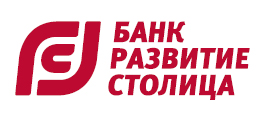 ЗАЯВЛЕНИЕ НА ЗАКЛЮЧЕНИЕ ДОГОВОРА 
БАНКОВСКОГО СЧЕТА 
ЮРИДИЧЕСКОГО ЛИЦА-НЕРЕЗИДЕНТА РФ 
и на открытие расчетного счета/счетов в АО Банк «РАЗВИТИЕ-СТОЛИЦА»/APPLICATIONВыписка из торгового регистра страны пребывания № (или иного эквивалентного доказательства юридического статуса иностранного юр. лица)Copy from the register of the country of residence № (or other adegate legal evidence, certifying juridical position of the foreign entity), от / dated:Письменные распоряжения будут подписываться уполномоченными лицами согласно прилагаемым карточкам с образцами подписей.Written orders will be signed by authorised persons as per the bank cards with the specimen signatures attached hereto.Настоящим в соответствии со статьей 428 Гражданского кодекса Российской Федерации присоединяемся к действующей редакции Договора банковского счета юридического лица — нерезидента РФ АО Банк «Развитие-Столица» (далее — Договор), размещенного на сайте Банка в сети Интернет www.dcapital.ru, и подтверждаем, что ознакомились с Договором, понимаем текст Договора, выражаем свое согласие с ним и обязуемся его выполнять. Настоящим заверяем, что информация, представленная в Заявлении верна, с Тарифами АО Банк «Развитие-Столица», размещенными на сайте Банка в сети Интернет по адресу www.dcapital.ru, ознакомлены и обязуемся их выполнять. Подтверждаем, что сведения о Клиенте, указанные в настоящем заявлении, действительны и достоверны. Обо всех изменениях данных, указанных в настоящем заявлении, обязуемся немедленно Вас извещать в письменной форме. Принимаем на себя всю ответственность за возможные неблагоприятные последствия, связанные с задержкой получения Банком такого извещения.Подписи/Signatures:Отметки Банка:Дата принятия Заявления _________________________                                                                                                                                                    Подпись сотрудника Банка _________________________Документы для открытия расчетного  счета/счетов  проверил:Сотрудник  Юридического Управления                         ______________________/_____________________________________________/Сотрудник Клиентского департамента                      ______________________/_______________________________________________/Отполное наименование организации/full name of the applicantполное наименование организации/full name of the applicantполное наименование организации/full name of the applicantполное наименование организации/full name of the applicantполное наименование организации/full name of the applicantполное наименование организации/full name of the applicantполное наименование организации/full name of the applicantполное наименование организации/full name of the applicantПросим открыть на наше имя расчетный счет/счета в соответствии с условиями Договора банковского счета юридического лица — нерезидента РФ АО Банк «Развитие-Столица», на основании действующего законодательства РФ (в т.ч. нормативных актов Банка России), нам известного и имеющего обязательную для нас силу. /Kindly open current account/accounts  :Просим открыть на наше имя расчетный счет/счета в соответствии с условиями Договора банковского счета юридического лица — нерезидента РФ АО Банк «Развитие-Столица», на основании действующего законодательства РФ (в т.ч. нормативных актов Банка России), нам известного и имеющего обязательную для нас силу. /Kindly open current account/accounts  :Просим открыть на наше имя расчетный счет/счета в соответствии с условиями Договора банковского счета юридического лица — нерезидента РФ АО Банк «Развитие-Столица», на основании действующего законодательства РФ (в т.ч. нормативных актов Банка России), нам известного и имеющего обязательную для нас силу. /Kindly open current account/accounts  :Просим открыть на наше имя расчетный счет/счета в соответствии с условиями Договора банковского счета юридического лица — нерезидента РФ АО Банк «Развитие-Столица», на основании действующего законодательства РФ (в т.ч. нормативных актов Банка России), нам известного и имеющего обязательную для нас силу. /Kindly open current account/accounts  :Просим открыть на наше имя расчетный счет/счета в соответствии с условиями Договора банковского счета юридического лица — нерезидента РФ АО Банк «Развитие-Столица», на основании действующего законодательства РФ (в т.ч. нормативных актов Банка России), нам известного и имеющего обязательную для нас силу. /Kindly open current account/accounts  :Просим открыть на наше имя расчетный счет/счета в соответствии с условиями Договора банковского счета юридического лица — нерезидента РФ АО Банк «Развитие-Столица», на основании действующего законодательства РФ (в т.ч. нормативных актов Банка России), нам известного и имеющего обязательную для нас силу. /Kindly open current account/accounts  :в / in :в / in :наименование валюты счета/счетов/currency of the accountнаименование валюты счета/счетов/currency of the accountкод валюты/currency codeкод валюты/currency codeкод валюты/currency codeкод валюты/currency codeАдрес владельца счета/счетов:Адрес владельца счета/счетов:Адрес владельца счета/счетов:Государство/Country                                                            Штат/StateГосударство/Country                                                            Штат/StateГосударство/Country                                                            Штат/StateГосударство/Country                                                            Штат/StateГосударство/Country                                                            Штат/StateГосударство/Country                                                            Штат/StateAddress of the holderAddress of the holderAddress of the holderИндекс,город/Postal code,CityИндекс,город/Postal code,CityИндекс,город/Postal code,CityИндекс,город/Postal code,CityИндекс,город/Postal code,CityИндекс,город/Postal code,CityУлица, дом, корпус, квартира/Street addressУлица, дом, корпус, квартира/Street addressУлица, дом, корпус, квартира/Street addressУлица, дом, корпус, квартира/Street addressУлица, дом, корпус, квартира/Street addressУлица, дом, корпус, квартира/Street addressТелефон, факс, адрес электронной почтыТелефон, факс, адрес электронной почтыТелефон, факс, адрес электронной почтыТелефон, факс, адрес электронной почтыТелефон, факс, адрес электронной почтыТелефон, факс, адрес электронной почтыИНН в РФ ИНН в РФ ИНН в РФ ______________________________________________________________________________________________________________________________________________________________________________________________________________________________________________________________________________________________________________________________________________________________________________________________________________________________________________________________________________________________________номер/numberдата/ dateдата/ dateОбслуживание расчетного счета/счетов просим производить в/name of the bank office: Обслуживание расчетного счета/счетов просим производить в/name of the bank office: Обслуживание расчетного счета/счетов просим производить в/name of the bank office: «_____» _________________________г.______________________________________________________________________________печать (seal)       (должность/executive)  ____________________________________        (должность/executive)                   (ФИО/full name)(На основании  Устава/Доверенности № _________________________________________                 (ФИО/full name)/    (подписи/signatures)________ от ___________ г.)________________________      (подписи/signatures)2020г.г.Открыть расчетный счет/счета Открыть расчетный счет/счета Открыть расчетный счет/счета Открыть расчетный счет/счета Открыть расчетный счет/счета Открыть расчетный счет/счета Открыть расчетный счет/счета Открыть расчетный счет/счета Открыть расчетный счет/счета Открыть расчетный счет/счета Открыть расчетный счет/счета Открыть расчетный счет/счета Открыть расчетный счет/счета РАЗРЕШАЮРАЗРЕШАЮРАЗРЕШАЮРАЗРЕШАЮРАЗРЕШАЮРАЗРЕШАЮРАЗРЕШАЮРАЗРЕШАЮРАЗРЕШАЮРАЗРЕШАЮРАЗРЕШАЮРАЗРЕШАЮРАЗРЕШАЮРАЗРЕШАЮРАЗРЕШАЮРАЗРЕШАЮРАЗРЕШАЮРАЗРЕШАЮРАЗРЕШАЮРАЗРЕШАЮРАЗРЕШАЮРАЗРЕШАЮРАЗРЕШАЮРАЗРЕШАЮРАЗРЕШАЮРАЗРЕШАЮРАЗРЕШАЮДоговор № № расчетного счета№ расчетного счета№ расчетного счета408807740880774088077СотрудникОтдела открытия  счетовСотрудникОтдела открытия  счетовСотрудникОтдела открытия  счетовСотрудникОтдела открытия  счетовСотрудникОтдела открытия  счетовСотрудникОтдела открытия  счетовГлавный бухгалтерГлавный бухгалтерГлавный бухгалтерГлавный бухгалтерГлавный бухгалтерГлавный бухгалтерГлавный бухгалтерГлавный бухгалтерГлавный бухгалтерГлавный бухгалтерГлавный бухгалтерм.п.м.п.««»г.г.г.